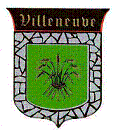 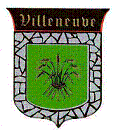 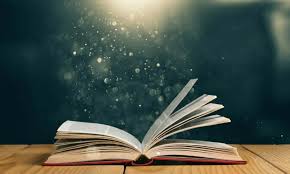 La Boîte à Lire est une initiative gratuite et participative pour favoriser les échanges et encourager le plaisir de la lecture.       Elle s’adresse aux adultes comme aux enfants. Elle est fondée sur le civisme et le partage, prenez-en soin (refermez bien les vitres après utilisation).                                                                                                                     Bonnes lectures !